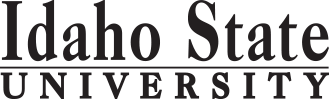 Course Subject and TitleCr. Min. Grade*GE, UU or UM**Sem. OfferedPrerequisiteCo RequisiteSemester OneSemester OneSemester OneSemester OneSemester OneSemester OneSemester OneGE Objective 1: ENGL 1101 English Composition3C-GEAppropriate placement scoreGE Objective 3: MATH 1153 – Introduction to Statistics3CGEGE Objective 43GEGE Objective 6: SOC 1101 – Introduction to Sociology3CGEFree Electives3                                                                                            Total15Semester TwoSemester TwoSemester TwoSemester TwoSemester TwoSemester TwoSemester TwoGE Objective 1: ENGL 1102 Critical Reading and Writing3C-GEENGL 1101 or equivalentGE Objective 53GEGE Objective 6: PSYC 1101 – Introduction to Psychology3CGEFree Electives6                                                                                            Total15Semester ThreeSemester ThreeSemester ThreeSemester ThreeSemester ThreeSemester ThreeSemester ThreeGE Objective 2: COMM 1101 – Principles of Speech3GEGE Objective 5: BIOL 1100 and lab4CGEGE Objective 7: SOC 2248  - Critical Analysis of Social Diversity3CGEF, SSOWK 2271 – Introduction to Social Work3CF, SFree Electives2                                                                                             Total15Semester FourGE Objective 43GEGE Objective 93GESOWK 2272 – Human Behavior and Social Environment3CF, SFree Electives6                                                                                             Total15Semester FiveSOWK/SOC 3308 – Social Methods & Social Work Research3UMFC in SOC 1101PSYC 3301 – Abnormal Psychology3UMF, SPSYC 1101Free Electives 9                                                                                              Total15Semester SixSOWK 3372 – Practice with Individuals & Families3UMSOWK 3375 – Advanced Social Work Theory & Application3UMSSOC 3309 – Social Statistics3UMSC in MATH 1153Upper Division SOC,  SOWK, or PSYC course3UMFree Electives3                                                                                              Total15Semester SevenSOWK 3373 – Group Work3UMF, SSOWK 3372SOWK 4494 – Community Org & Social Change3UMSOWK 4471 Social Welfare Policy3UMFAdmission to Social Work majorUpper Division SOC,  SOWK, or PSYC course3UMFree Electives3                                                                                              Total                                        15Semester EightSOC 4476 – Social Work Field Practicum 16UMF, SSOWK 3308, 3372, 3373, 4471 & SOC 3309 For spring only: SOWK 4477SOC 4477 – Social Work Field Practicum 26UMF, SSOWK 3308, 3372, 3373, 4471 & SOC 3309For spring only: SOWK 4477SOC 4498 – Integration of Social Work Methods3UMF, SSOWK 3308, 3371, 3372, 3373, & SOC 3309 For spring only: SOWK 4477                                                                                              Total                                              15*GE=General Education Objective, UU=Upper Division University, UM= Upper Division Major**See Course Schedule section of Course Policies page in the e-catalog (or input F, S, Su, etc.) *GE=General Education Objective, UU=Upper Division University, UM= Upper Division Major**See Course Schedule section of Course Policies page in the e-catalog (or input F, S, Su, etc.) *GE=General Education Objective, UU=Upper Division University, UM= Upper Division Major**See Course Schedule section of Course Policies page in the e-catalog (or input F, S, Su, etc.) *GE=General Education Objective, UU=Upper Division University, UM= Upper Division Major**See Course Schedule section of Course Policies page in the e-catalog (or input F, S, Su, etc.) *GE=General Education Objective, UU=Upper Division University, UM= Upper Division Major**See Course Schedule section of Course Policies page in the e-catalog (or input F, S, Su, etc.) *GE=General Education Objective, UU=Upper Division University, UM= Upper Division Major**See Course Schedule section of Course Policies page in the e-catalog (or input F, S, Su, etc.) *GE=General Education Objective, UU=Upper Division University, UM= Upper Division Major**See Course Schedule section of Course Policies page in the e-catalog (or input F, S, Su, etc.) 2018-2019 Major RequirementsCR2018-2019 GENERAL EDUCATION OBJECTIVESSatisfy Objectives 1,2,3,4,5,6 (7 or 8) and 92018-2019 GENERAL EDUCATION OBJECTIVESSatisfy Objectives 1,2,3,4,5,6 (7 or 8) and 92018-2019 GENERAL EDUCATION OBJECTIVESSatisfy Objectives 1,2,3,4,5,6 (7 or 8) and 92018-2019 GENERAL EDUCATION OBJECTIVESSatisfy Objectives 1,2,3,4,5,6 (7 or 8) and 92018-2019 GENERAL EDUCATION OBJECTIVESSatisfy Objectives 1,2,3,4,5,6 (7 or 8) and 92018-2019 GENERAL EDUCATION OBJECTIVESSatisfy Objectives 1,2,3,4,5,6 (7 or 8) and 936  cr. minMAJOR REQUIREMENTS511. Written English  (6 cr. min)                                ENGL 11011. Written English  (6 cr. min)                                ENGL 11011. Written English  (6 cr. min)                                ENGL 11011. Written English  (6 cr. min)                                ENGL 11011. Written English  (6 cr. min)                                ENGL 11011. Written English  (6 cr. min)                                ENGL 11013Admission Requirements:6                                                                                    ENGL 1102                                                                                    ENGL 1102                                                                                    ENGL 1102                                                                                    ENGL 1102                                                                                    ENGL 1102                                                                                    ENGL 11023BIOL 1100 & 1100L – Concepts Biology Human Concerns             (4 cr. in GE Obj 5)BIOL 1100 & 1100L – Concepts Biology Human Concerns             (4 cr. in GE Obj 5)2. Spoken English   (3 cr. min)                               COMM 11012. Spoken English   (3 cr. min)                               COMM 11012. Spoken English   (3 cr. min)                               COMM 11012. Spoken English   (3 cr. min)                               COMM 11012. Spoken English   (3 cr. min)                               COMM 11012. Spoken English   (3 cr. min)                               COMM 11013ENGL 1102 – Critical Reading and Writing                        (3 cr. Counted In GE Obj 1)ENGL 1102 – Critical Reading and Writing                        (3 cr. Counted In GE Obj 1)3. Mathematics      (3 cr. min)                               MATH 11533. Mathematics      (3 cr. min)                               MATH 11533. Mathematics      (3 cr. min)                               MATH 11533. Mathematics      (3 cr. min)                               MATH 11533. Mathematics      (3 cr. min)                               MATH 11533. Mathematics      (3 cr. min)                               MATH 11533MATH 1153 – Introduction to Statistics                            (3 cr. counted In GE Obj 3)MATH 1153 – Introduction to Statistics                            (3 cr. counted In GE Obj 3)4. Humanities, Fine Arts, Foreign Lang.    (2 courses; 2 categories; 6 cr. min)4. Humanities, Fine Arts, Foreign Lang.    (2 courses; 2 categories; 6 cr. min)4. Humanities, Fine Arts, Foreign Lang.    (2 courses; 2 categories; 6 cr. min)4. Humanities, Fine Arts, Foreign Lang.    (2 courses; 2 categories; 6 cr. min)4. Humanities, Fine Arts, Foreign Lang.    (2 courses; 2 categories; 6 cr. min)4. Humanities, Fine Arts, Foreign Lang.    (2 courses; 2 categories; 6 cr. min)4. Humanities, Fine Arts, Foreign Lang.    (2 courses; 2 categories; 6 cr. min)PSYC 1101 – Introduction to Psychology                         (3 cr. Counted In GE Obj. 6)PSYC 1101 – Introduction to Psychology                         (3 cr. Counted In GE Obj. 6)SOC 1101 – Introduction to Sociology                              (3 cr. Counted in GE Obj. 6)SOC 1101 – Introduction to Sociology                              (3 cr. Counted in GE Obj. 6)SOC 2248 – Critical Analysis of Social Diversity               (3 cr. Counted in GE Obj 7)SOC 2248 – Critical Analysis of Social Diversity               (3 cr. Counted in GE Obj 7)5. Natural Sciences         (2 lectures-different course prefixes, 1 lab; 7 cr. min)5. Natural Sciences         (2 lectures-different course prefixes, 1 lab; 7 cr. min)5. Natural Sciences         (2 lectures-different course prefixes, 1 lab; 7 cr. min)5. Natural Sciences         (2 lectures-different course prefixes, 1 lab; 7 cr. min)5. Natural Sciences         (2 lectures-different course prefixes, 1 lab; 7 cr. min)5. Natural Sciences         (2 lectures-different course prefixes, 1 lab; 7 cr. min)5. Natural Sciences         (2 lectures-different course prefixes, 1 lab; 7 cr. min)SOWK 2271 – Introduction to Social Work3BIOL 1100 & 1100LBIOL 1100 & 1100LBIOL 1100 & 1100LBIOL 1100 & 1100LBIOL 1100 & 1100LBIOL 1100 & 1100L4SOWK 2272 – Human Behavior and the Social Environment3Major Requirements:45SOC/SOWK 3308 – Sociological Methods and Social Work Research36. Behavioral and Social Science        (2 courses-different prefixes; 6 cr. min)6. Behavioral and Social Science        (2 courses-different prefixes; 6 cr. min)6. Behavioral and Social Science        (2 courses-different prefixes; 6 cr. min)6. Behavioral and Social Science        (2 courses-different prefixes; 6 cr. min)6. Behavioral and Social Science        (2 courses-different prefixes; 6 cr. min)6. Behavioral and Social Science        (2 courses-different prefixes; 6 cr. min)6. Behavioral and Social Science        (2 courses-different prefixes; 6 cr. min)SOC 3309 – Social Statistics3PSYC 1101PSYC 1101PSYC 1101PSYC 1101PSYC 1101PSYC 11013SOWK 3372 – Practice with Individuals and Families3SOC 1101SOC 1101SOC 1101SOC 1101SOC 1101SOC 11013SOWK 3373 – Group Work3One Course from EITHER Objective 7 OR  8                    (1course;  3 cr. min)One Course from EITHER Objective 7 OR  8                    (1course;  3 cr. min)One Course from EITHER Objective 7 OR  8                    (1course;  3 cr. min)One Course from EITHER Objective 7 OR  8                    (1course;  3 cr. min)One Course from EITHER Objective 7 OR  8                    (1course;  3 cr. min)One Course from EITHER Objective 7 OR  8                    (1course;  3 cr. min)One Course from EITHER Objective 7 OR  8                    (1course;  3 cr. min)SOWK 3375 – Advanced Social Work Theory and Practice37. Critical Thinking                       SOC 22487. Critical Thinking                       SOC 22487. Critical Thinking                       SOC 22487. Critical Thinking                       SOC 22487. Critical Thinking                       SOC 22487. Critical Thinking                       SOC 22483SOWK 4471 – Social Welfare Policy38. Information Literacy   8. Information Literacy   8. Information Literacy   8. Information Literacy   8. Information Literacy   8. Information Literacy   3SOWK 4476 – Social Work Field Practicum 169. Cultural Diversity                                                             (1 course;  3 cr. min)9. Cultural Diversity                                                             (1 course;  3 cr. min)9. Cultural Diversity                                                             (1 course;  3 cr. min)9. Cultural Diversity                                                             (1 course;  3 cr. min)9. Cultural Diversity                                                             (1 course;  3 cr. min)9. Cultural Diversity                                                             (1 course;  3 cr. min)9. Cultural Diversity                                                             (1 course;  3 cr. min)SOWK 4477 – Social Work Field Practicum 26SOWK 4494 – Community Organization and Social Change3General Education Elective to reach 36 cr. min.                        (if necessary)General Education Elective to reach 36 cr. min.                        (if necessary)General Education Elective to reach 36 cr. min.                        (if necessary)General Education Elective to reach 36 cr. min.                        (if necessary)General Education Elective to reach 36 cr. min.                        (if necessary)General Education Elective to reach 36 cr. min.                        (if necessary)General Education Elective to reach 36 cr. min.                        (if necessary)SOWK 4498 – Integration of Social Work Methods3Upper-Division SOC,  SOWK, or PSYC courses6                                                                                                  Total GE                                                                                                  Total GE                                                                                                  Total GE                                                                                                  Total GE                                                                                                  Total GE                                                                                                  Total GE37PSYC 3301 – Abnormal Psychology 13GE Objectives Courses: Catalog Year GE Objectives Courses: Catalog Year GE Objectives Courses: Catalog Year GE Objectives Courses: Catalog Year GE Objectives Courses: Catalog Year GE Objectives Courses: Catalog Year GE Objectives Courses: Catalog Year GE Objectives Courses: Catalog Year GE Objectives Courses: Catalog Year GE Objectives Courses: Catalog Year GE Objectives Courses: Catalog Year GE Objectives Courses: Catalog Year GE Objectives Courses: Catalog Year GE Objectives Courses: Catalog Year MAP Credit SummaryMAP Credit SummaryMAP Credit SummaryMAP Credit SummaryMAP Credit SummaryCRCRMajor Major Major Major Major 5151General Education General Education General Education General Education General Education 3737Free Electives to reach 120 creditsFree Electives to reach 120 creditsFree Electives to reach 120 creditsFree Electives to reach 120 creditsFree Electives to reach 120 credits3232                                                                                     TOTAL                                                                                     TOTAL                                                                                     TOTAL                                                                                     TOTAL                                                                                     TOTAL120120Graduation Requirement Minimum Credit ChecklistGraduation Requirement Minimum Credit ChecklistGraduation Requirement Minimum Credit ChecklistConfirmedConfirmedConfirmedConfirmedMinimum 36 cr. General Education Objectives (15 cr. AAS)Minimum 36 cr. General Education Objectives (15 cr. AAS)Minimum 36 cr. General Education Objectives (15 cr. AAS)XXXXMinimum 16 cr. Upper Division in Major (0 cr.  Associate)Minimum 16 cr. Upper Division in Major (0 cr.  Associate)Minimum 16 cr. Upper Division in Major (0 cr.  Associate)XXXMinimum 36 cr. Upper Division Overall (0 cr.  Associate)Minimum 36 cr. Upper Division Overall (0 cr.  Associate)Minimum 36 cr. Upper Division Overall (0 cr.  Associate)XXXMinimum of 120 cr. Total (60 cr. Associate)Minimum of 120 cr. Total (60 cr. Associate)Minimum of 120 cr. Total (60 cr. Associate)XXXAdvising NotesAdvising NotesMAP Completion Status (for internal use only)MAP Completion Status (for internal use only)MAP Completion Status (for internal use only)MAP Completion Status (for internal use only)MAP Completion Status (for internal use only)MAP Completion Status (for internal use only)MAP Completion Status (for internal use only)Students must obtain a “C” or better in Admission Requirements. Students must obtain a “C” or better in Admission Requirements. DateDateDateDateDateDateComplete application, $30 fee, typed , statement, and  background check.Complete application, $30 fee, typed , statement, and  background check.Department: 10.10.201710.10.201710.10.201710.10.201710.10.201710.10.2017Admission to senior field courses (SOWK 4476-4477) contingent on: completionAdmission to senior field courses (SOWK 4476-4477) contingent on: completionCAA or COT:10.10.2017 jh10.10.2017 jh10.10.2017 jh10.10.2017 jh10.10.2017 jh10.10.2017 jhof SOC/SOWK 3308,  SOWK 3372, SOWK 3373, 4471 and SOC 3309; Maintenance of 2.75 GPA to senior year. Submit Form for senior field experience. Interview by senior field placement coordinator prior.  of SOC/SOWK 3308,  SOWK 3372, SOWK 3373, 4471 and SOC 3309; Maintenance of 2.75 GPA to senior year. Submit Form for senior field experience. Interview by senior field placement coordinator prior.  Registrar: 